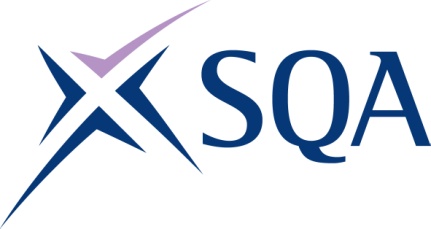 Group Award Title:	Diploma in Driving Goods Vehicles at SCQF level 6Group Award Code:	GV59 46SCQF overall credit:  Minimum: 44	 Maximum: 46To attain the qualification, candidates must complete 8 units in total. All 7 mandatory units must be completed plus one option unit from a choice of 3. [Please note the table below shows the SSC identification codes listed alongside the corresponding SQA unit codes. It is important that SQA unit codes are used in all your recording documentation, and when your results are communicated to SQA.]Mandatory units: Candidates must complete all 7 unitsOption group: One unit must be completed from the optionsTemplate version: 1.0 (April 2023)SQA codeSSC code / SDS codeTitleSCQFlevelSCQFCredit Points SQA UnitcreditsJ866 46SDS 0477Preparing Goods Vehicles for Driving 631J862 46SDS 0475Driving Goods Vehicles661J85Y 46SDS 0473Collecting and Delivering Loads661J7JR 46US 0194Developing Meta-skills and Personal Practice651J865 45US 0203Maintaining Health, Safety and Security571J861 47SDS 0282Developing and Maintaining Working Relationships791J2L3 04SFLL039Apply the Use of Technology in Logistics Operations 751SQA codeSSC code / SDS codeTitleSCQFlevelSCQFCredit PointsSQAUnitcreditsJ863 46SDS 0476Loading Goods Vehicles641J867 45SDS 0478Unloading Goods Vehicles531J860 46SDS 0474Coupling and Uncoupling Goods Vehicle Trailers651